Профессиональная проба – медицинская сестраЦель -  формирование представления о профессии медсестрыЗадачи: - познакомить с основами представленной профессии;- с условиями труда и требования к данной профессии;- востребованностью на современном рынке труда;- поступления в учебные заведения и условиями обученияХод занятия Мотивационная часть https://www.youtube.com/watch?v=Pi5ed7OTXAg ( 3.34 – продолжительность видео)Содержательная частьКаждый, кто хотя бы раз лежал в больнице, знает, что больше всего времени с пациентами проводят не врачи, а медсестры. Именно на их плечи ложится забота и уход за больными. Медицинская сестра или медицинский брат – это правая рука врача. Врач проводит обследование, ставит диагноз и назначает лечение, а медсестра выполняет его указания.
В обязанности медицинских сестер и братьев входят разные процедуры и манипуляции. Они смотрят и ухаживают за пациентами, ставят капельницы, делают уколы, готовят пациентов к операции, выдают медикаменты, берут анализы, стерилизуют инструменты, заполняют документы - и это далеко не весь список.У данной профессии существует много специализаций, вот самые основные.
СпециализацииПалатная медсестра осуществляет уход за пациентами, докладывает об их состоянии лечащему врачу, выполняет назначенные врачом действия, следит за чистотой в палате и гигиеной больных.Процедурная медсестра работает в процедурном кабинете, проводит забор крови, делает инъекции.Операционная медсестра готовит помещение и инструменты к операции, ассистирует на операции, подает необходимые материалы.Участковая медсестра помогает вести прием врачу в поликлинике, приносит карты, готовит кабинет и инвентарь, совершает манипуляции по указанию врача.Медсестра в косметологии помогает врачу-косметологу, медсестра в стоматологии – стоматологу и так далее.Плюсы профессии (можно порассуждать вместе с учащимися)Помощь людямМедсестры много времени проводят с пациентами, помогают им поправиться. Понимание того, что благодаря твоим действиям человек снова здоров, приносит моральное удовлетворение.ВостребованностьМедсестры нужны в любом медицинском учреждении любого населенного пункта. Сегодня медсестра – это одна из самых востребованных профессий. На рынке труда давно наблюдается дефицит медицинского персонала, поэтому свободных мест очень много.Доступность образованияУчебные заведения, где обучают на медсестер, есть практически в каждом городе. На этом направлении много бюджетных мест.Полезные навыкиНавыки оказания первой помощи, понимание того, как работает организм человека, умение сделать укол или измерить давление могут пригодиться в экстренной ситуации.Минусы профессии (также можно порассуждать вместе)Помимо плюсов, у профессии медсестра есть и несколько минусов.Низкая зарплатаЗарплата медсестер довольно скромная, а объем работы очень большой.График работыМедсестры работают по неудобному графику, в нем есть ночные смены и суточные дежурства.Тяжелый труд
Работа медсестры требует постоянной концентрации внимания, умственных, а часто и физических усилий. Она связана с не очень приятными процедурами, например с клизмами. Также существует риск заразиться какой-нибудь инфекцией.Риск эмоционального выгорания
Смерть пациентов, нарушенный режим сна и питания из-за графика, низкая зарплата, а также отношению как к обслуживающему персоналу со стороны некоторых пациентов, могут привести к эмоциональному выгоранию.История профессии https://www.youtube.com/watch?v=UX3zFtYclW0  есть такая профессия медсестра (9.28 – продолжительность видео)Где получить образованиеДля работы медсестрой нужно получить среднее профессиональное медицинское образование по специальности «Сестринское дело». Это можно сделать в медицинских колледжах и техникумах.Учебные заведенияПоступить в колледж можно после 9 или 11 классов. Поступление проводится на основе конкурса аттестатов, а также испытания психологической направленности. Обучение длится от 3 до 4 лет. «Сестринское дело» также преподают в вузах. Стать медсестрой можно и с дипломом о высшем медицинском образовании, однако бюджетных мест в вузах гораздо меньше, чем в колледжах. Для поступления нужно сдать ЕГЭ по русскому языку, биологии и химии.Приведем небольшой список колледжей:Медицинский колледж №1, г.Москва;Санкт-Петербургский медицинский колледж имени В. М. Бехтерева;Волгоградский медицинский колледж;Новосибирский медицинский колледж;Ижевский медицинский колледж;Кировский медицинский колледж; Пермский базовый медицинский колледж;Профессию можно получить в 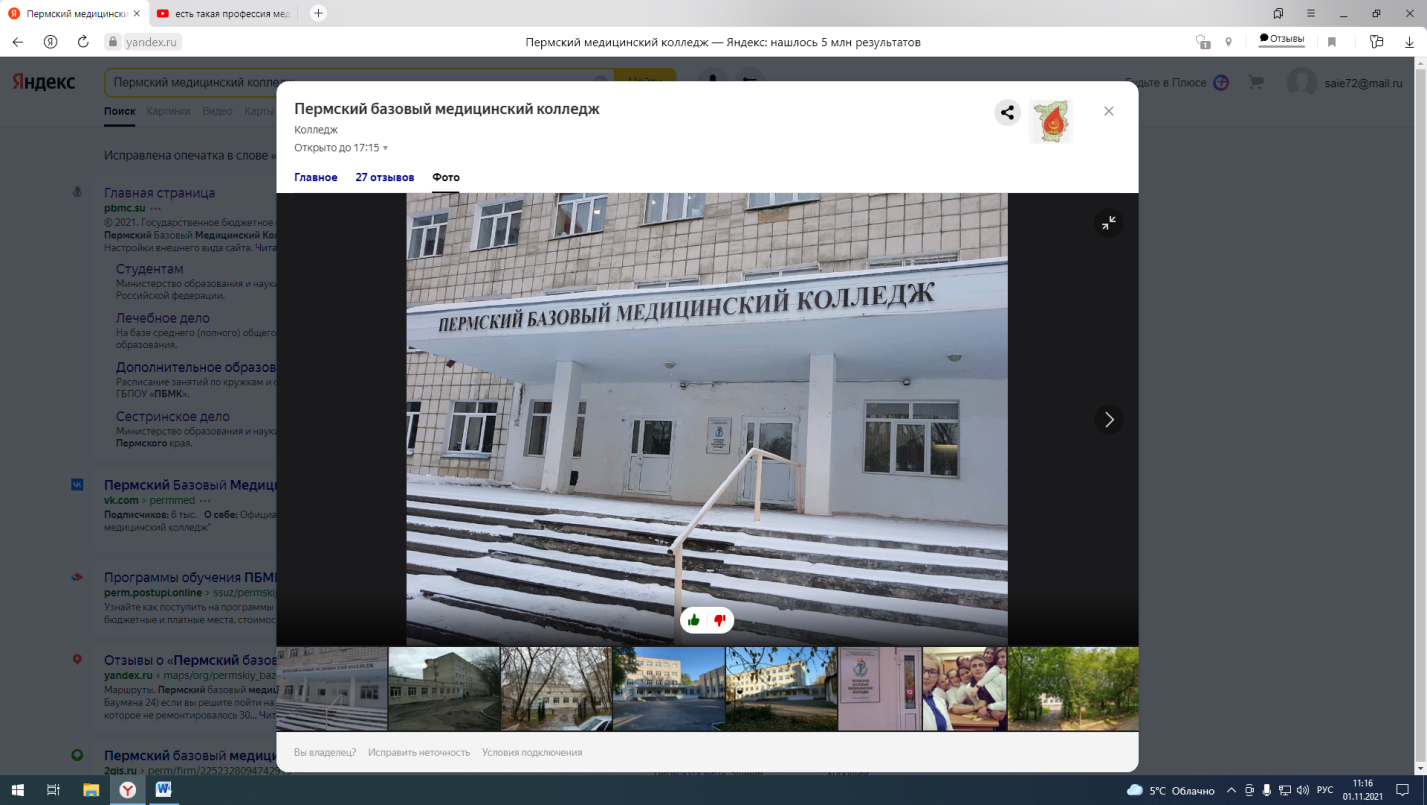 Пермском медицинском базовом колледже (картинки из текста желательно использовать для сопровождающей презентации)Средний балл аттестата на бюджет в 2021 году от 4.3. Количество бюджетных мест в 2021 году 25.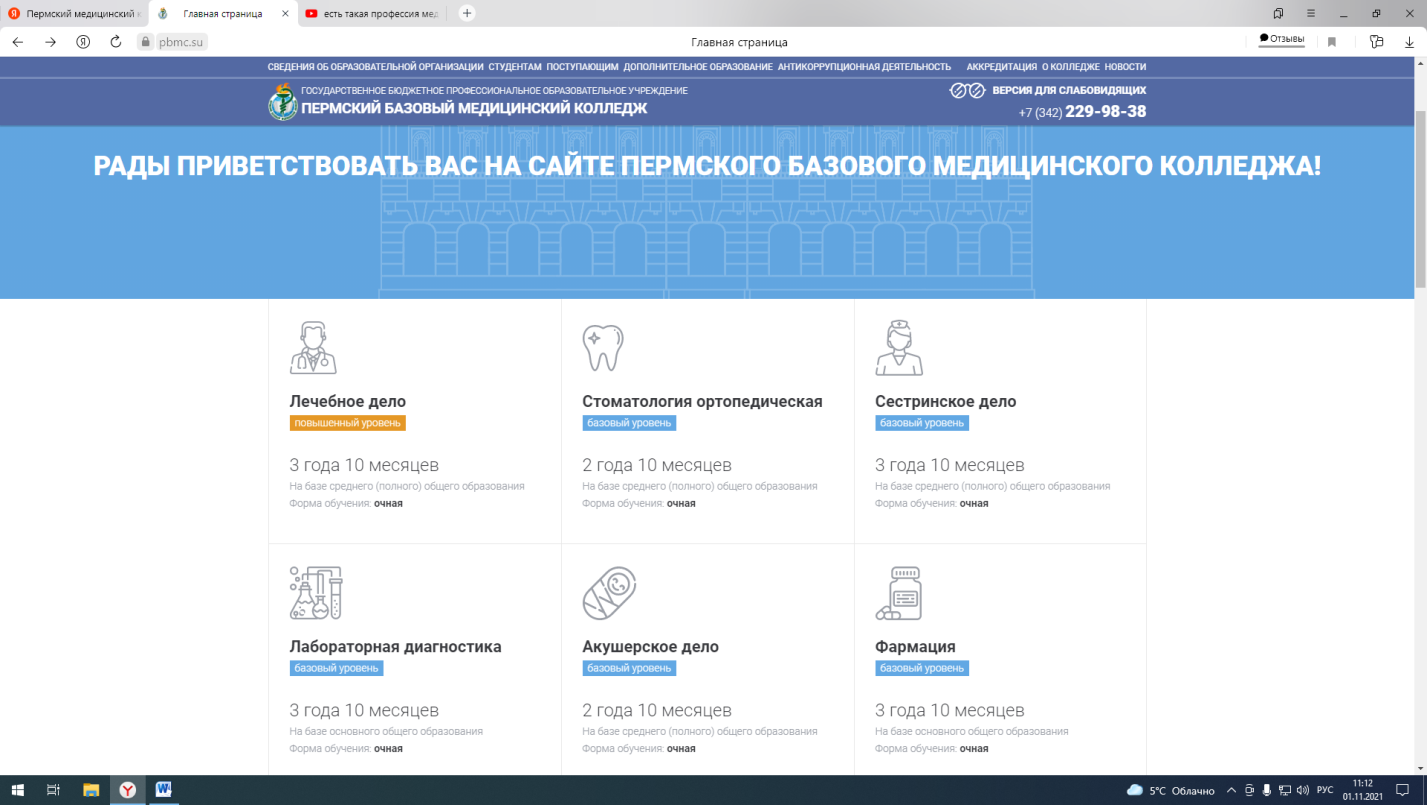 Лечебное дело 3 г.10 месяцев на базе среднего (полного) общего образования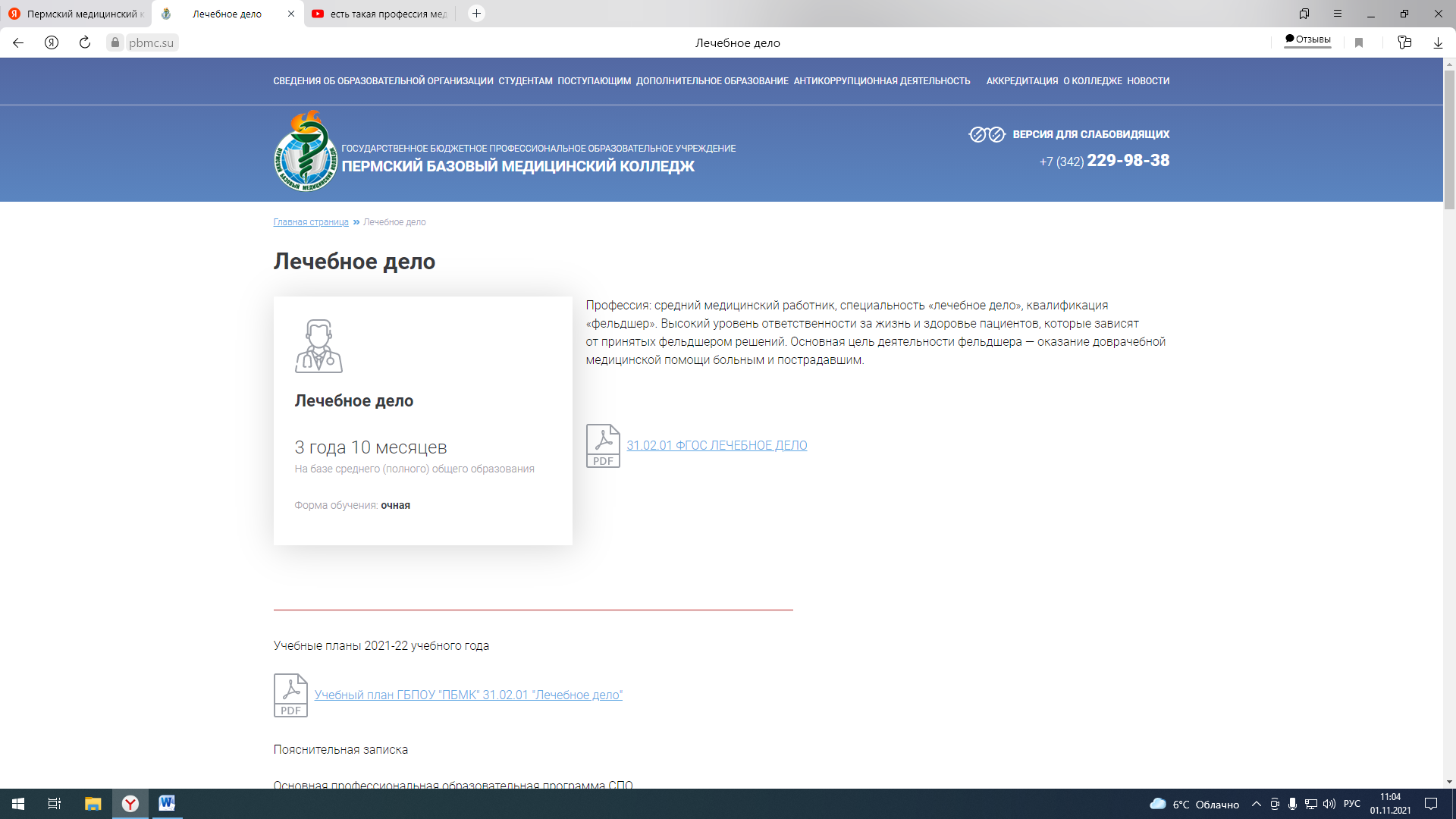  Стоматология ортопедическая 2 года 10 месяцев  на базе среднего (полного) общего образования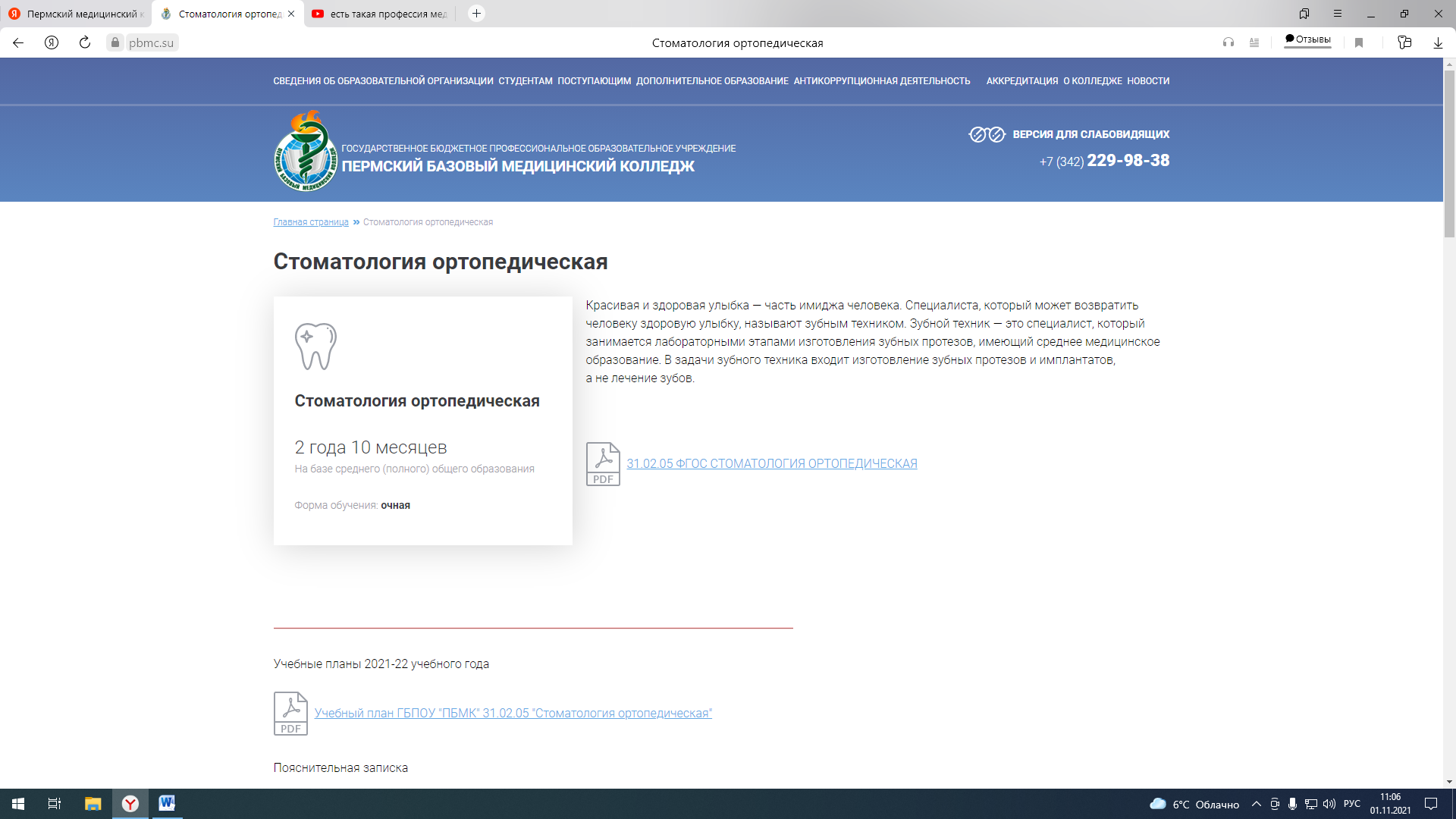 Сестринское дело 3 года 10 месяцев на базе среднего (полного) общего образования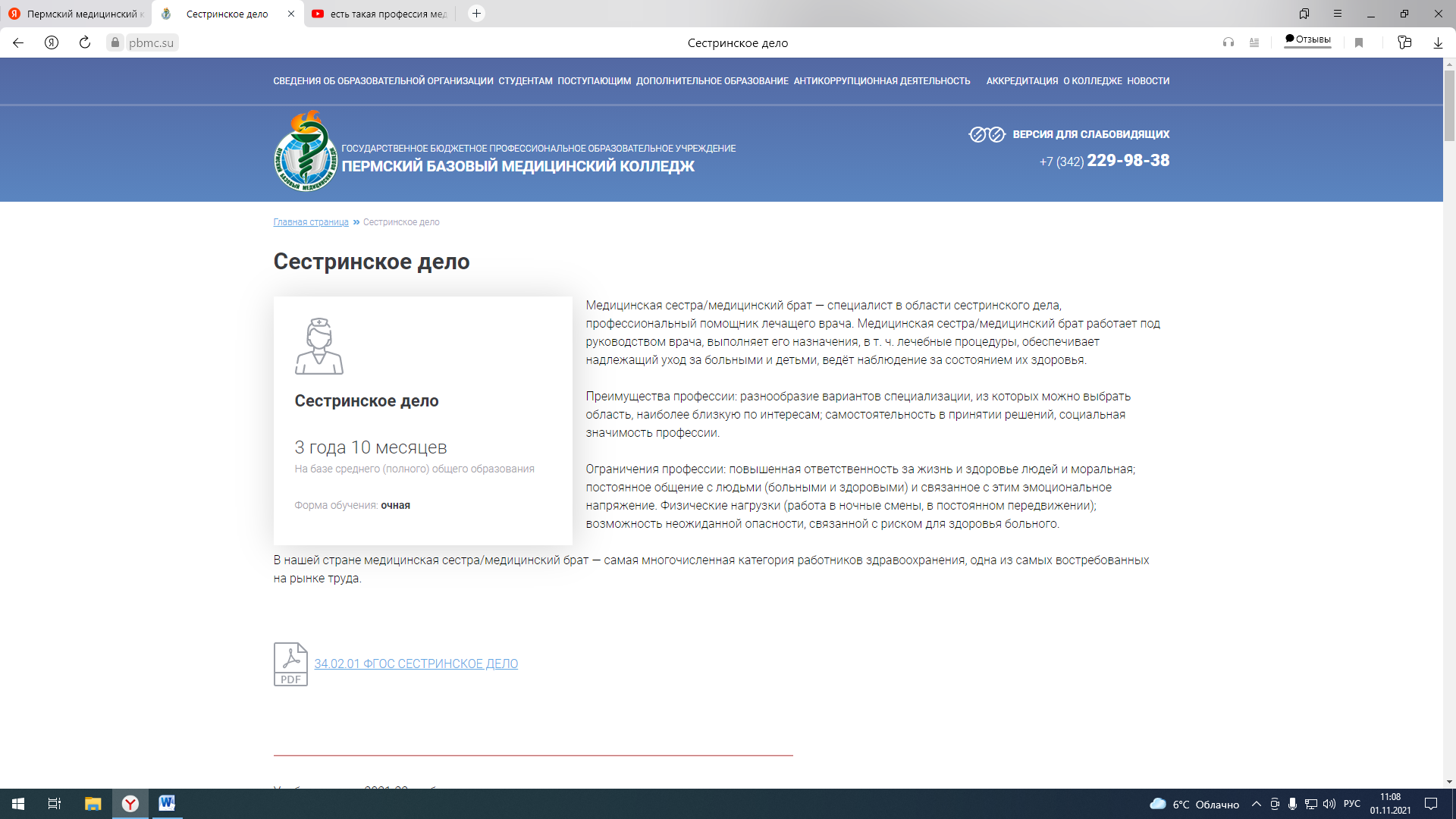 Лабораторная диагностика 3 года 10 месяцев на базе общего образования 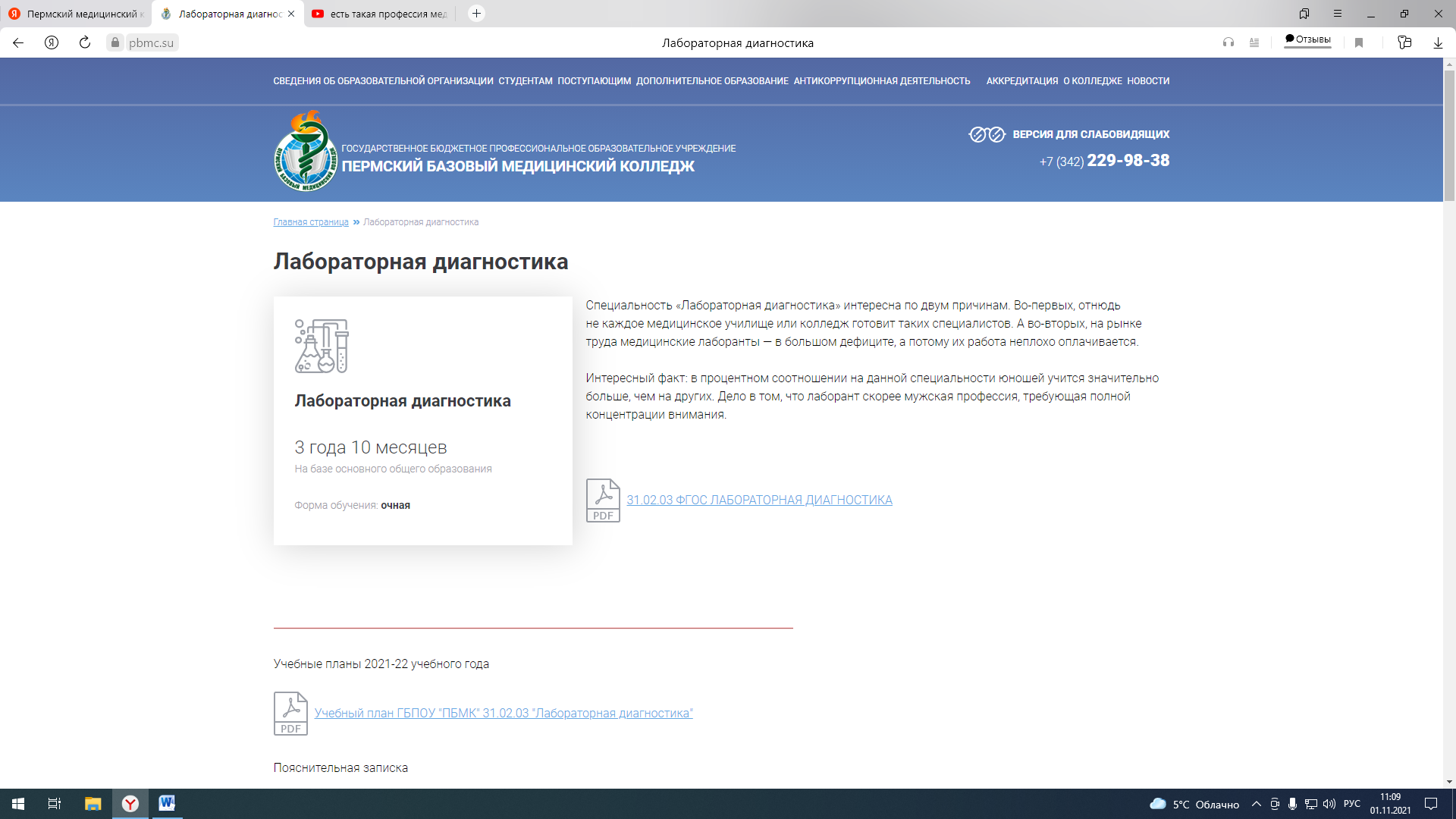 Акушерское дело 2 года 10 месяцев  на базе среднего (полного) общего образования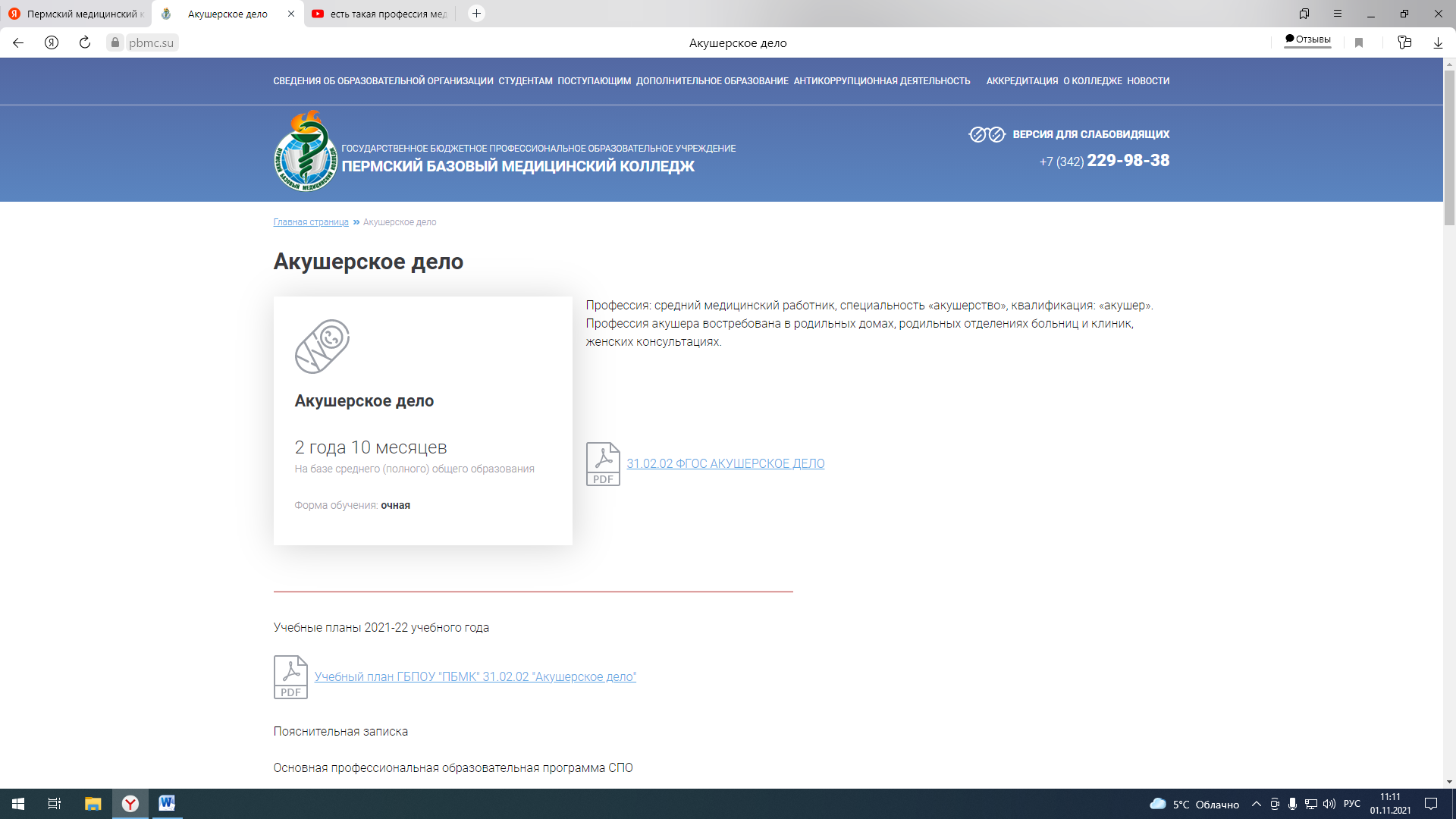 Фармация 3 года 10 месяцев на базе общего образования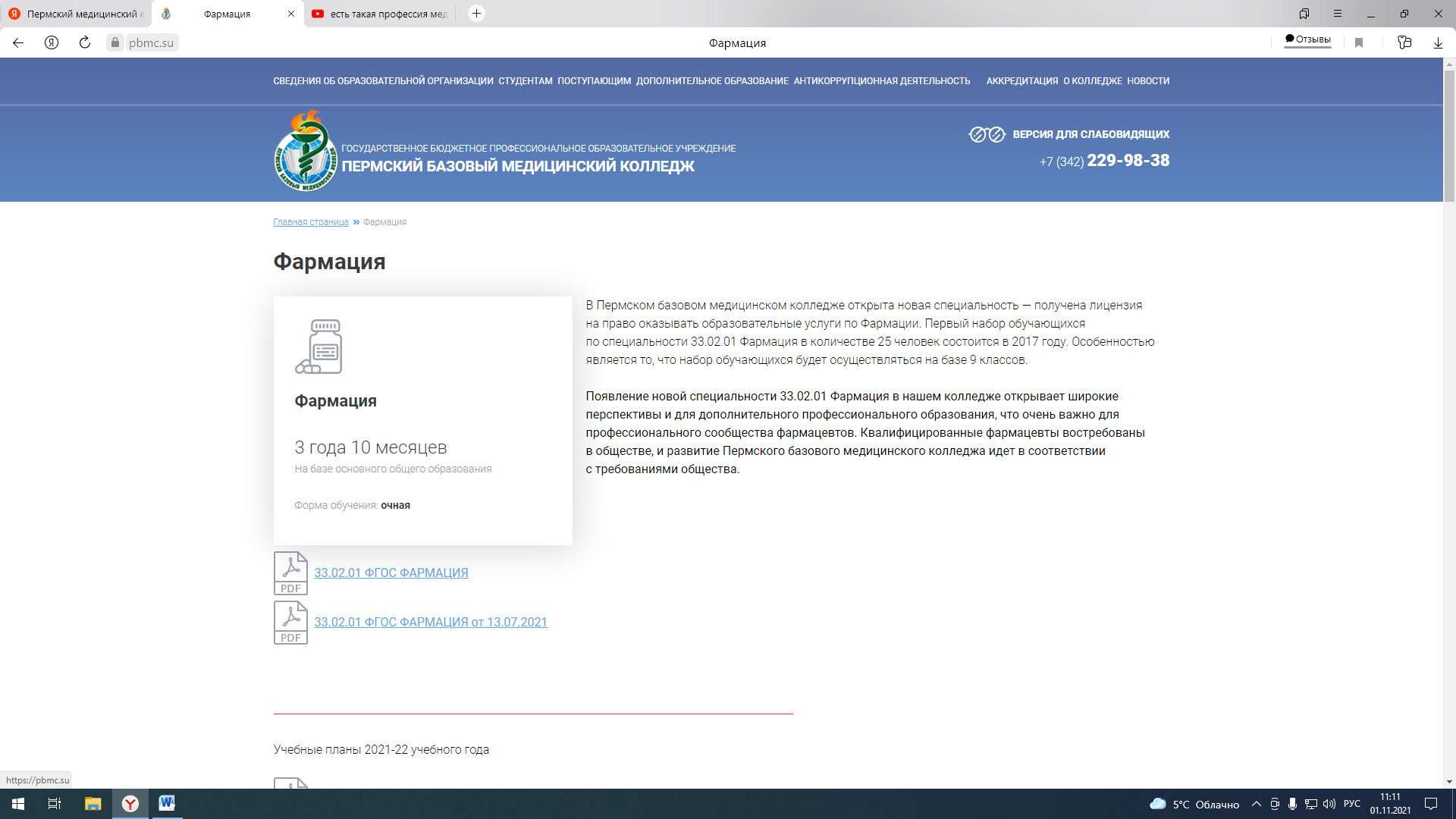 https://www.youtube.com/watch?v=ndjAxh9c7ts   видеоролик медколледжа № 1 Санкт-Петербурга, (продолжительность видео 4.19)Практическая составляющая: возможно измерение давления, температуры, наложение различных повязокРефлексия.Общая беседа по возникшим вопросам учащихся.Заполнение дневника 